Jeff Andrews has been a Governor at Kisharon School since November 2015.  He is experienced in strategic and tactical management of real estate assets, the development, implementation and delivery of facilities management (soft and hard) and client side accountability for capital projects at board levels.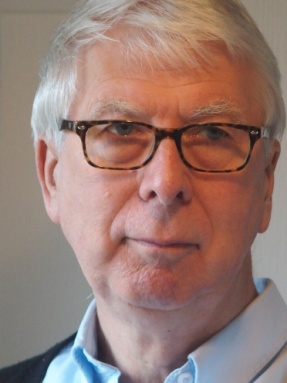 Jeff was a director of property at Jewish Care from 2002 until 2015.  During his service the charity developed care homes, community centres and elderly independent living accommodation for the Jewish Community.  The charity has proven to be an innovator in the design of facilities for the elderly with particular emphasis on dementia environments to enhance the quality of peoples lives.  As board director with Health and Safety accountability not only has the charity an exemplar standard achieving 91.07% compliance from The British Safety Council, the policies, processes and procedures have been adopted by sister organisation.Between 1982 and 2002 Jeff held senior real estate positions with Logica in the UK (now CMG) and AT&T throughout Europe, Middle East and Africa holding both accountable and responsibilities for major capital construction projects, real estate asset management and facilities and estate management.  Budget accountability ranging from $500m revenue per annum to $250m capital expenditure per annum.Jeff's other experience includes four years working in a private architectural practice between 1968 and 1972.  Four years working in local government in the provision of refurbishment and new social housing between 1972 and 1976.  Five years project managing design and construction of research facilities in the agrochemical industry.  One year working for NatWest Bank designing bank refurbishments.Jeff is a Chartered Member of the Institute of Building and Chartered Institute of Architectural Technicians.  His voluntary roles have included Addenbrookes NHS Trust Bio Medical Patient, Patient and Public Initiatives, in which the trust seeks views from the public upon numerous non clinical objectives and aspirations at forums, q & a of the executive team and blue sky workshops.  His school governships include Thr Granta School Linton.